Measuring Area and Perimeter of RectanglesMeasuring Area and Perimeter of RectanglesMeasuring Area and Perimeter of RectanglesRecognizes that the perimeter of a rectangle is the distance around and area is the number of tiles that cover it 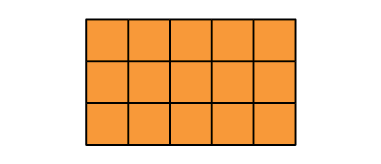 “Perimeter of rectangle: 3 + 5 + 3 + 5 = 16, 
16 units; Area: 3 × 5 = 15, 15 square units.”Uses algebraic formulas to determine the perimeter and area of a rectangle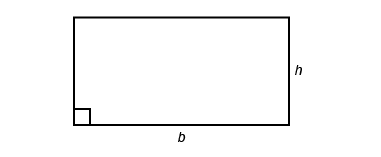 “To determine the perimeter of a rectangle, I use the formula P = 2b + 2h and to determine the area, I use the formula A = b × h. 
For a rectangle with b = 6 m and h = 3 m:Perimeter: 2 × 6 m + 2 × 3 m = 18 mArea: 6 m × 3 m = 18 m2.”Compares the perimeters and areas of rectangles 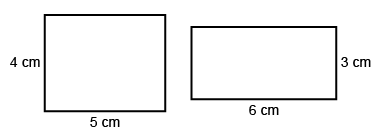 “Both rectangles have a perimeter of 18 cm:
2 × 4 + 2 × 5 = 18; 2 × 6 + 2 × 3 = 18. 
The rectangles have different areas:
4 cm × 5 cm = 20 cm2 and 6 cm × 3 cm = 18 cm2.”Observations/DocumentationObservations/DocumentationObservations/DocumentationMeasuring Area and Perimeter of Rectangles (cont’d)Measuring Area and Perimeter of Rectangles (cont’d)Measuring Area and Perimeter of Rectangles (cont’d)Constructs a rectangle with given perimeter/area and explains strategy usedPerimeter = 24 m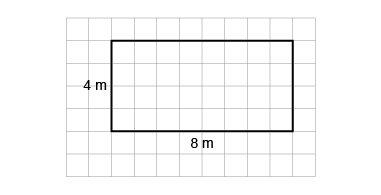 “To construct a rectangle with perimeter 24 m, the sum of the base and height needs to be 
24 m ÷ 2 = 12 m. I chose 8 m and 4 m. 
To determine the area, I multiplied the base by the height: 8 m × 4 m = 32 m2.”Constructs different rectangles for a given area and describes the rectangle with the least perimeterArea = 16 cm2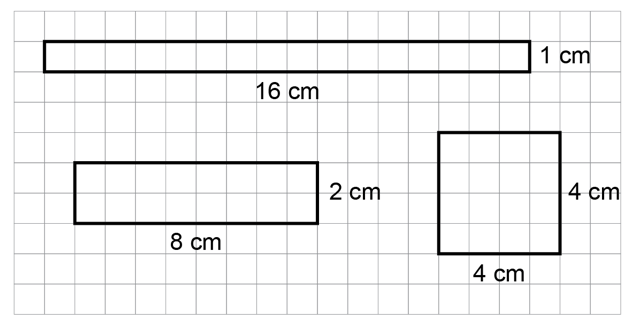 “The rectangle with the least perimeter 
is a square.”Flexibly solves problems involving a given area and/or perimeter in a variety of contexts.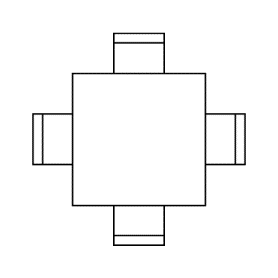 A square table can seat 1 student on each side. 
24 tables are pushed together to make 1 large rectangular table. What is the greatest number of students who could be seated?“For an area of 24 square units, the length and width can be: 1 and 24; 2 and 12; 3 and 8; 4 and 6.  For the greatest number of students, the perimeter has to be the greatest, which means its width is the least, 1 unit, and the length is 24 units. 
The perimeter is 50 units, 
so 50 students can be seated.”Observations/DocumentationObservations/DocumentationObservations/Documentation